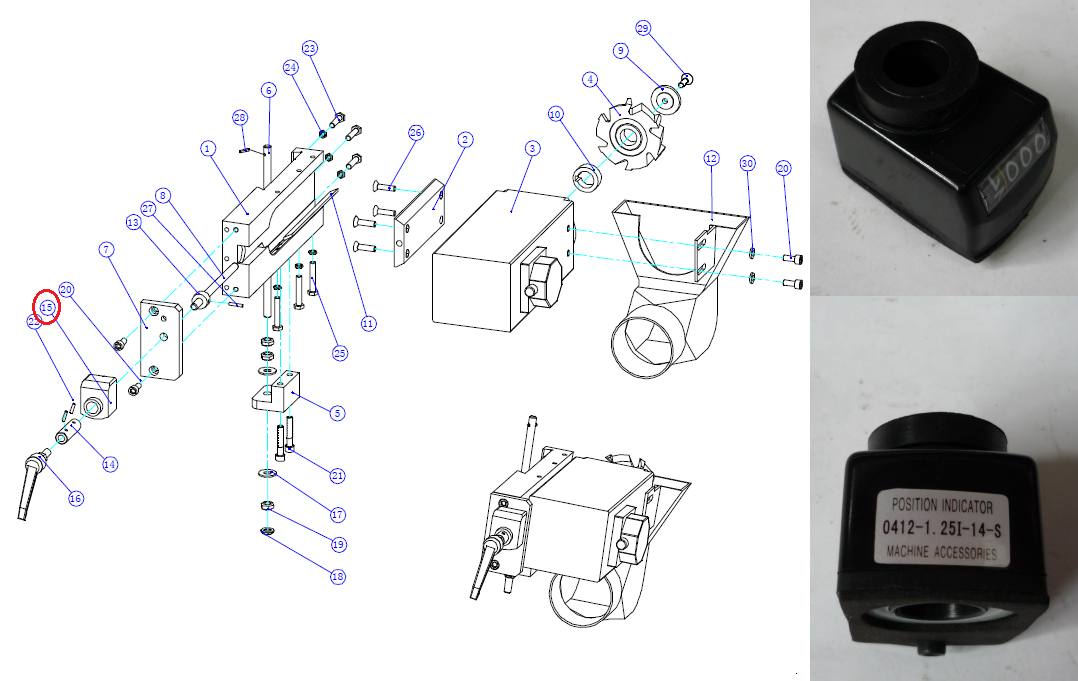 Код из 1САртикулНаименование/ Бренд/ПоставщикГабаритыД*Ш*В,ммМасса,грМатериалМесто установки/НазначениеF00041030412-1.25I-14-S-AСчетчик перемещения 0412-1.25I-14-S-AL=42W=33h=33d=14пластмассаКромкооблицовочные станки/Mira 6/регулировка узла снятия свесовF00041030412-1.25I-14-S-AL=42W=33h=33d=14пластмассаКромкооблицовочные станки/Mira 6/регулировка узла снятия свесовF00041030412-1.25I-14-S-AHSCL=42W=33h=33d=14пластмассаКромкооблицовочные станки/Mira 6/регулировка узла снятия свесов